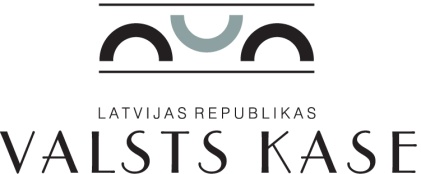 iepirkuma procedūras „Asmensservera iegāde” VK/2014/19 komisijas sēdesprotokols RīgaDarba kārtībā:Pretendentu piedāvājumu atvēršana:1.1.	Komisijas priekšsēdētājs A. Rutkis informē, ka iepirkuma procedūrai iesniegti divi piedāvājumi – no SIA “OptiCom” un SIA „Adaptive”.1.2.	Komisijas locekļi paraksta apliecinājumu, ka nav ieinteresēti konkrēta pretendenta izvēlē vai darbībā un ka nav saistīti ar pretendentu Publisko iepirkumu likuma 23. panta pirmās daļas izpratnē.1.3.	Komisijas priekšsēdētājs A. Rutkis atver iesniegtos piedāvājumus un nosauc finanšu piedāvājumu cenu:Pretendentu - SIA “OptiCom” un SIA „Adaptive” piedāvājumu cenu atbilstības sākotnēji novērtētajai paredzamajai līgumcenai izvērtēšana.Nolemj (vienbalsīgi):Pretendenta SIA “OptiCom” piedāvājuma cena 21 000,00 EUR (bez PVN) atbilst sākotnēji novērtētajai paredzamajai līgumcenai 21 033,00 EUR (bez PVN).Pretendenta SIA „Adaptive” piedāvājuma cena 20 840,00 EUR (bez PVN) atbilst sākotnēji novērtētajai paredzamajai līgumcenai 21 033,00 EUR (bez PVN).Komisijas locekļiem izvērtēt pretendentu - SIA “OptiCom” un SIA „Adaptive” - piedāvājumu atbilstību iepirkuma procedūras uzaicinājumā norādītajām pretendentu atlases prasībām un tehniskās specifikācijas prasībām.Sēdi beidz plkst. 14.30.Pielikumā: 1. Komisijas locekļa apliecinājums piedāvājumu vērtēšanai uz 3 lp.	2. Pretendentu finanšu piedāvājumu cenas uz 1 lp.2014. gada 10. decembrī plkst. 14.00Nr. 3Sēdi vada:Informātikas departamenta Infrastruktūras uzturēšanas daļas vadītājsA. RutkisPiedalās:Informātikas departamenta direktorsM. LindeInfrastruktūras apsaimniekošanas departamenta vecākā eksperteD. KlintsNepiedalās:Juridiskā departamenta direktora vietnieksR. ZariņšProtokolē:Infrastruktūras apsaimniekošanas departamenta vecākā eksperteD. KlintsPretendents, kas iesniedza piedāvājumuPiedāvājuma iesniegšanas datums, laiksPiedāvājuma summa EUR(bez PVN)SIA “OptiCom”, reģistrācijas Nr. 40003231409Rūpniecības iela 5, Rīga, LV - 101010.12.2014.plkst. 10.2421 000,00SIA „Adaptive”reģistrācijas Nr. 40103816308Kr. Valdemāra iela 21-2010.12.2014.plkst. 11.3620 840,00Sēdi vadījaA. RutkisPiedalījāsM. LindeProtokolējaD. Klints